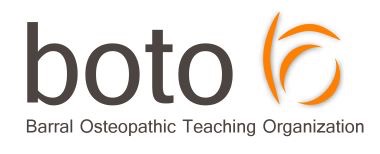 PREPARATION A LA NAISSANCE ET POST-PARTUMRenzo Molinari, ostéopathe en Angleterre depuis plus de 35 ans va vous apporter sa très grande expérience de prise en charge de la femme enceinte.
Objectifs de la formationCe séminaire vous apportera l’expertise dans le domaine de la santé de la femme.Il est conçu pour apporter les connaissances théoriques nécessaires à la maitrise des approches cliniques et techniques.
A l’issue du cours, vous pourrez mettre en application immédiate les tests spécifiques et les techniques qui en découlent.Programme des 3 joursJour 1 MatinIntroduction : l’approche obstétricale dans l’histoire de l’ostéopathieAperçu de la pratique développée par AT Still et ses étudiantsButs et principes du traitementAdaptations physiologique, mécanique et viscérale à la grossesseRevue des différents changements topographiques importants viscéraux qui vont permettre de comprendre les symptômes typiques du premier trimestreDéfinition et implications de la position optimale du fœtusTests spécifiques et techniques de la symphyse pubienne et de l’articulation sacro-coccygienne (dysfonctions fonctionnelles et structurelles)Après-midiTests différentiels et techniques fonctionnelles adaptées à la grossesseImportance de l’articulation de la hanche dans la dynamique lombo-pelvienne et la diffusion des pressions intra-pelviennesTest spécifiques : transmission des pressions, centrage…Techniques dynamiques en oscillation pour des dysfonctions de rotation interne ou externeLes implications viscérales durant la grossesse ou le post-partumDéfinition de la troisième respiration liée aux surfaces porteusesMembrane obturatrice et respiration pelvienneTests et techniques de mise en évidence d’une congestion pelvienneJour 2MatinFonction lombo-pelvienne et importance du fascia thoraco-lombairePrésentation anatomique a partir de dissections et descriptions des fonctions importantes durant la grossesse, naissance et le post-partumTests spécifiques et approches techniques directes , indirecte et mécanique globaleTests pelvi-métriques dynamiques du pré-partum permettant de mettre en évidence les dysfonctions lombo-pelviennes. Ces tests permettent de poser un pronostic sur le déroulement de la naissanceTests et approche de l’utérus gravidePhysiologie hormonale  influençant directement la mise en œuvre du traitement, son rythme, son déroulementNaissance physiologique. Mise en évidence des différentes rotations du fœtusFacteurs de rotation du fœtusAprès-midiIntérêt des différentes positions d’accouchement pour l’enfant et la mèreApproche des tests et techniques des différents facteurs de rotation actifs. Démonstration et pratiques des différents acteurs musculairesUne attention particulière sera donnée au muscle piriforme et ses relations ligamentaires, vasculaires et neurologiques et leur implications pendant l’accouchement ( stagnation de la dilatation…..) mais aussi sur les implications possibles liées à des problèmes d’hypofertilités , dyspareunies….. Jour 3Système releveur et son importance dans la gestion du post-partumDescription de dysfonction en rotation postérieure du système gynécologique et techniquesPrésentation du travail du Dr Al Shafik sur les anorgasmies secondaires et leur origine obstétricalePérinée et préparation à l’accouchement et approche durant le post-partumTests et implications thérapeutiquesPréparation respiratoireDysfonctions obstétricales et fœtalesCe cours comporte une partie théorique 40 a 50 % et une partie pratique 50 a 60 %.La législation française relative à l’approche de la santé de la femme est respectée.Une discussion sur l’éthique et la morale, le consentement éclairé et la communication aura lieu avant la mise en place des  pratiques.NB : Ce programme est adaptable en fonction du niveau de connaissances et de compréhension des participants.